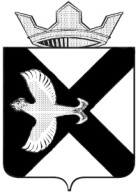 АДМИНИСТРАЦИЯ Муниципального  образования поселок  БоровскийПОСТАНОВЛЕНИЕ18 марта 2016 г.										№ 50     п. БоровскийТюменского муниципального районаО запрещении неконтролируемых выжиганий  на территории муниципального образования поселок БоровскийВ соответствии с Федеральным законом от 21.12.1994 № 68-ФЗ «О защите населения и территорий от чрезвычайных ситуаций природного и техногенного характера», со статьей 22.1 Федерального закона от 21.12.1994 № 69-ФЗ «О пожарной безопасности», со статьей 53.1 Лесного кодекса Российской Федерации, с Правилами противопожарного режима в Российской Федерации, утвержденными постановлением Правительства Российской Федерации от 25.04.2012 № 390, с Правилами пожарной безопасности в лесах, утвержденными постановлением Правительства Российской Федерации от 30.06.2007 № 417:1. Рекомендовать руководителям предприятий, организаций и учреждений, садоводческих, огороднических и дачных объединений граждан, учреждений отдыха, индивидуальным предпринимателям:1.1. Запретить неконтролируемое выжигание мусора, сухой травянистой растительности и растительных остатков (далее – растительность) на землях различных категорий на территориях муниципальных образованиях Тюменского муниципального района.Производить выжигание сухой травянистой растительности в соответствии с Методическими рекомендациями по проведению выжигания сухой травянистой растительности, утвержденными статс-секретарем - заместителем Министра Российской Федерации по делам гражданской обороны, чрезвычайным ситуациям и ликвидации последствий стихийных бедствий от 23.01.2014 №2-4-87-1-19.Во время проведения выжигания сухой травянистой растительности обеспечить соблюдение правил противопожарного режима в Российской Федерации.2. Опубликовать настоящее постановление в информационно-коммуникационной сети Интернет на официальном сайте администрации муниципального образования поселок Боровский.3. Контроль за выполнением настоящего постановления оставляю за собой.Глава муниципального образования					  С.В. Сычева 